Фотоотчет за сентябрь м-ц 2014г.17.09.14г.на стадионе лицея № 179 проводились соревнования по легкой атлетике « День бегуна» среди 5-6 классов.Программа соревнований:Бег 60мБег 600м (девушки)Бег 800м(юноши)Прыжки в длину с местаЭстафета (2 юноша +2 девушки)Соревнования прошли организовано.Главный судья соревнований:    Шинкарев М.Н.Секретарь:                                    Титова А.А.Судьи учителя физической культуры:                                      Лыхин С.И.                                                       Маловичко С.В.                                                       Сыпало Р.Н.Итоги соревнований:Группа 1      1-2в, 2-1б, 3-2б, 4-2а, 5-2г, 6-1а, 7-1в, 8-1г.Группа2       1-4б, 2-4в, 3-4а, 4-3а, 5-3в, 6-3б, 7-4г, 8-3г.Группа3       1-6б, 2-5а, 3-5в, 7-6а,6в,5б.Группа4       1-8б, 2-8в, 3-7б,7-8а,7а,7в.Группа5       1-9б,7-9а,9в,8а,8б,8в.   18.09.14г.на стадионе лицея №179 прошел футбол 1 этап соревнований на уровне Муниципального образования № 21 среди  школ расположенных на территории данного округа.Это школы: №72, № 175, лицей № 179.В турнире участвовали учащиеся старшой возрастной группы 1997-1998гг рождения. 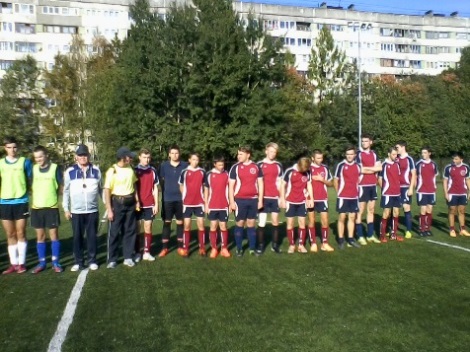 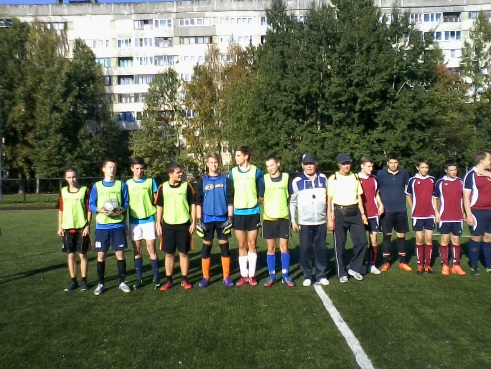 Состав участников лицея № 179:Наумов АлексейВасильев Андрей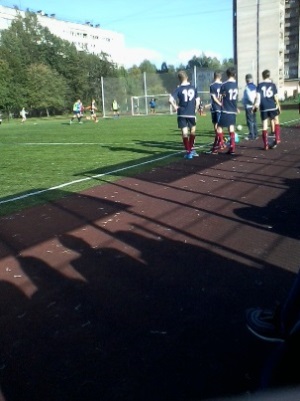 Мищенков НикитаДунаев БорисИпполитов ПавелТарасов НикитаХартанович андрейПавлов ИванИтоги турнира:     1 место- школа №175                              2 место- школа № 72                              3 место- лицей № 179Команду представлял учитель физической культуры Лыхин С.И.24.09.14г на базе школы № 692 проходили соревнования  по легкой атлетике по программе «Президентские спортивные игры» , младшая возрастная группа 5-6 классы.Соревнования проводились раздельно среди мальчиков и девочек.Состав команды 20 человек  (10 мальчиков+10 девочек).Каждый участник команды лицея имел право принимать участие в 2-х видах программы легкой атлетике, т.е. в одной из беговых дисциплин.Программа соревнований:Бег 60м  (мальчики, девочки) 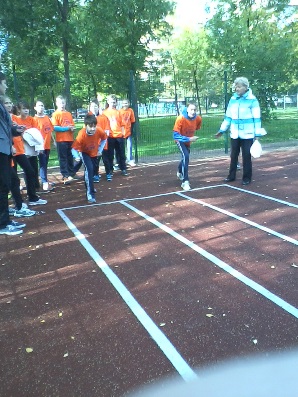 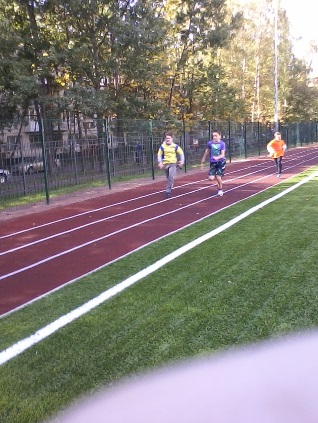 Бег 800м  (мальчики)Бег 600м (девочки) 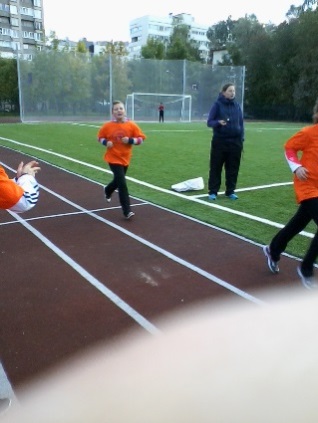 Прыжки в длину с разбега (мальчики, девочки) 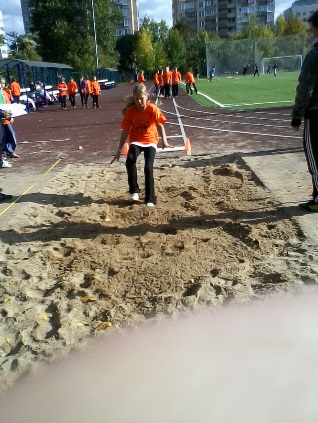 Метание мяча на дальность с разбега (мальчики,девочки) 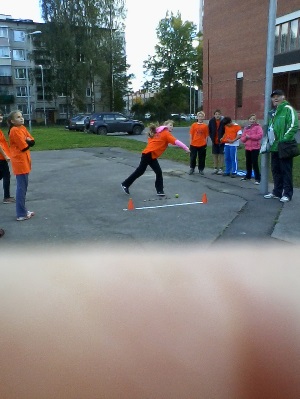 Эстафета (2 мальчика,2 девочки) 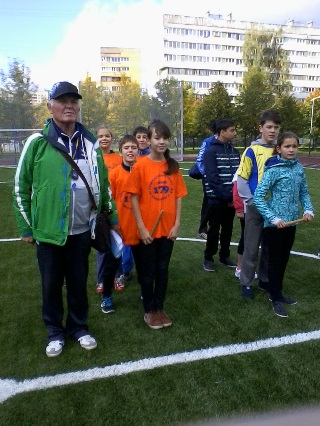 Состав команды:Девочки:                                                                  Мальчики:Бегоулева Марина  5а                           1. Иванов Игорь               5а Вимонт Алиса        5а                           2. Костенко Георгий        5а    Кичигина Лена       5а                           3. Макушев Роман           5аПянковская Оксана 5а                           4. Тобакаев Герман         5аКудряшова Кристина 5а                       5. Харитонов Андрей      5а                Терентьева Вита      5б                          6. Лебедев Андрей          5бДмитриева Настя     5б                          7. Мамедов Эльмир        5бАлиева Диана           5б                          8. Попов Кирилл             5вКолычева Юля         5в                           9. Федосеев  Максим     5вГрибанова Ксения    5в                         10. Кизилов Саша           5Соревнования прошли организовано, учащиеся 5 классов впервые выступали на первенстве Калининского района. Показали слаженность, в школу» проводился школьный этап по футболу среди 5-х классовдисциплину, волю к победе.Команду готовил учитель физической культуры Лыхин С.И.26 09 2014г. на стадионе лицея № 179 в рамках Общероссийского проекта «Мини-футбол в школу» проводился школьный этап по мини-футболу среди 5-х классов.Соревнования прошли организовано, призы получили все участники соревнований.1 место - 5б физорганизатор класса Пчелкин Дима.2 место - 5в физорганизатор класса Попов Кирилл.3 место – 5а физорганизатор класса Косиенко Георгий.              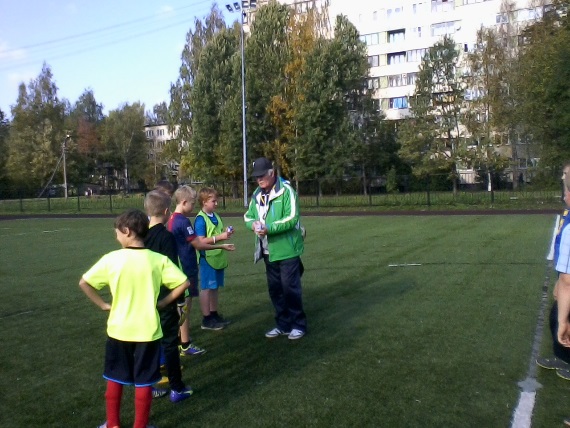 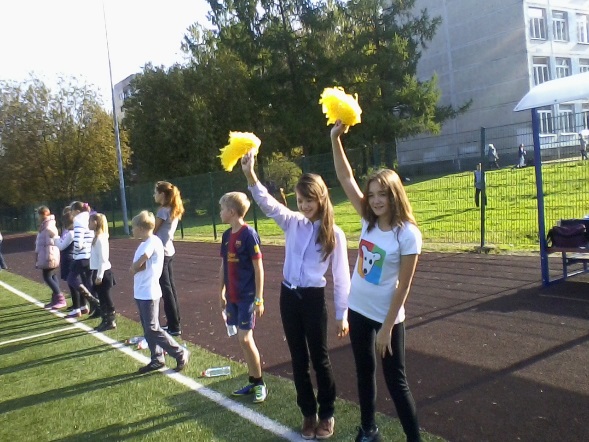 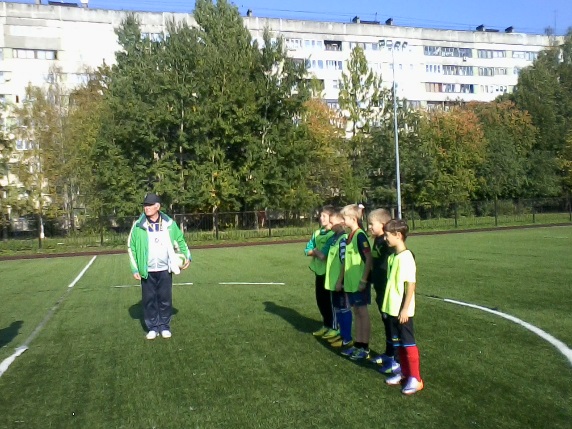 Учитель физической культуры Лыхин С.И.06.10.2014г.прошли районные соревнования Всероссийских спортивных игр школьников «Президентские спортивные игры» Калининского района по маунтинбайку.Соревнования проводились на базе ДДТ,ул. Мечникова,2.Среди учащихся 7-8 классов, 5-6 классов.Состав команды-6-человек(3юноши и 3 девушки).Дистанция каждого этапа-1,5 км                       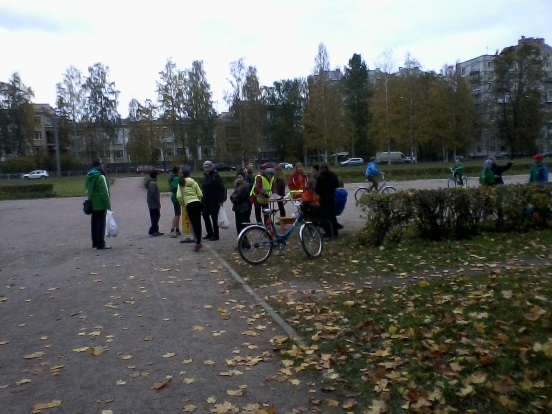 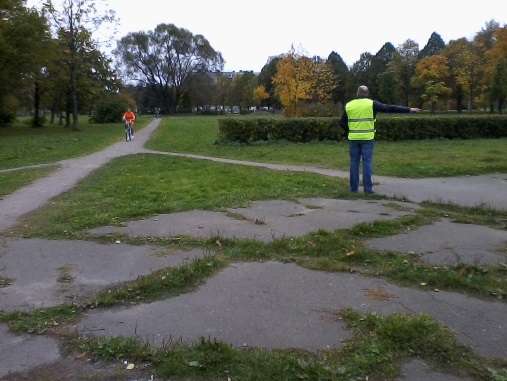 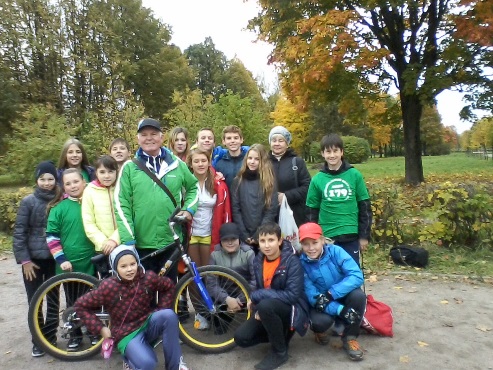 Состав команды 7-8 классы:Беляева Аня 8вСеменова Корнелия8вЕвич Вероника7бПавлов Иван 8вПилиповский Миша8вИванов Никита8вСостав команды 5-6 классов:Висмонт Алиса5аКолычева Юля5вГрибанова Ксения5вТабокаев Герман5аПопов Кирилл5вФедосеев Максим5вФотоотчет за октябрь месяц 2014г.14 октября 20014г Спартакиада школьных спортивных клубов, соревнования по бочче проходили в школе № 619.В соревнованиях приняли участие 12 школ.Сборная команда 7-х классов под руководством учителя физической культуры Маловичко С.В. в составе:Власова Анастасия 7аТимофеева Анастасия 7вКатков Александр 7бКуншин Данила 7бЗенков Максим 7бКоманда заняла в общем зачете 6-7 местоРебята проявили  взаимную выручку, дружбу и поддержку товарищей.Так держать!!! Молодцы!!!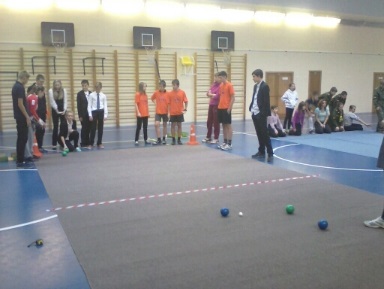 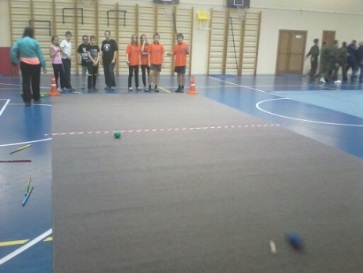 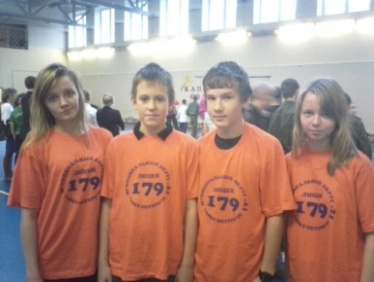 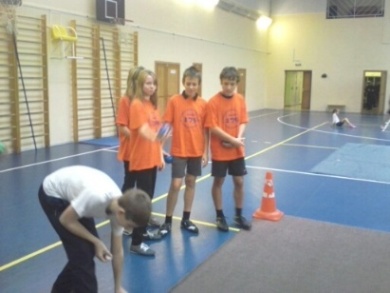 Суть игры заключается в следующем: жребий определяет игрока, бросающего стартовый шар (маленький, белый). Следующим броском игрок стремится разместить свой шар как можно ближе к стартовому. Следующий игрок бросает свой шар с таким расчетом, чтобы его шар оказался ближе к стартовому. При этом разрешается выбивать шары противника на дальние позиции. При игре командами сначала бросает игрок команды вытянувший жребий, потом игрок следующей команды и так до тех пор пока все игроки во всех командах не сделают свой бросок. После чего игроки определяют чьи шары располагаются наиболее близко к стартовому и начисляют очки. Наиболее близкий, к примеру шар получает 20 очков, следующий - 19 и т.д. Максимальная стоимость одного шара определяется количеством шаров участвующих в игре. Если шаров двадцать то и максимальное количество очков за один шар будет равно двадцати, если восемь шаров, то восемь. Суммируя очки определяют кто из игроков набрал максимальное количество. Этот игрок выигрывает партию и получает право на первый бросок в следующей партии. Количество партий определяют играющие. По результатам всех партий определяется победитель турнира.28 октября 2014г.Соревнования по городошному спорту среди школьных спортивных клубов общеобразовательных учреждений   Калининского района проводились в школе № 653 по адресу: пр. Мечникова, 5Сборная команда 5-х классов под руководством учителя физической культуры Лыхина С.И. в составе 6 человек (3мальчика+3 девочки):1.Попов Кирилл 5в2.Мамедов Эльмир 5в3. Харитонов Андрей 5а4. Андреева Маша 5а5. Грибанова Ксения 5в6. Иванова Вероника 5вСоревнования лично-командные, проводятся по упрощенным правилам. Все броски производятся с расстояния 5 метров. Штрафной линией является кромка покрытия, на которое нанесена разметка. Для игры используются деревянные биты 0,8 кг.Каждому участнику предоставляется возможность выполнить по 4 тренировочных бросков. Выход участников для бросков производится строго в очередности, записанной в протоколе.Каждый участник выполняет по10 зачетных бросков- по 2 броска каждой из фигур: «Пушка», «Звезда», Коленчатый вал», «Артиллерия», «Факс».В зачет командных соревнований идет сумма городков, выбитых всеми участниками команды.В личный зачет каждого участника засчитывается сумма городков, выбитых им за 10 бросков. Основными целями и задачами  соревнований по городошному спорту являются: -пропаганда здорового образа жизни;-формирования интереса обучающихся к занятиям физической культурой и спортом.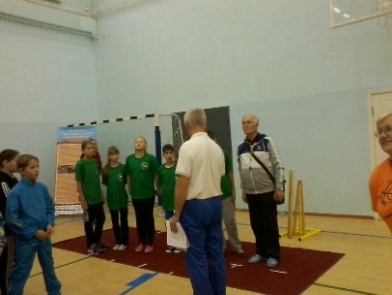 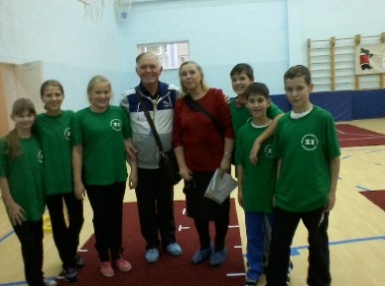 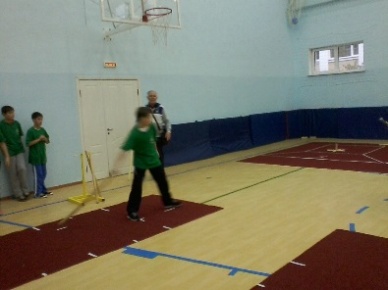 Команда заняла 1 место, с большим отрывом  в соревнованиях по городошному спорту среди ШСК Калининского района, проявив снаровку, закалку,тренировку.Так держать!!!Команда лицея № 179 награждена Кубком и грамотой за общее 1 место.Мы чемпионы!!! Ура! Ура! Ура!Фотоотчет за ноябрь месяц 2014г.20.11.2014г Соревнования по мини-футболу среди школ Калининского района прошли в школе №72, девушки 2000-2001г.р.Руководитель команды Сыпало Р.Н.Состав команды:Беляева Анна 8вСеменова Корнелия 8вГрачева Раиса 8вВласова Настя7аИванова Ксения 8вБурнышева Татьяна 8а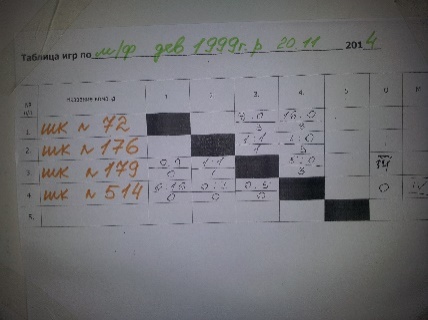 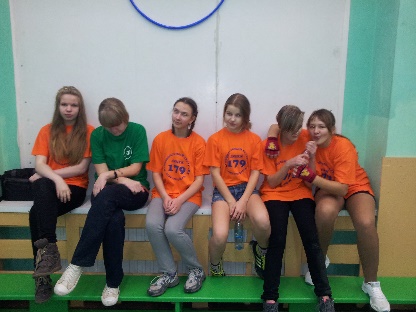 Команда заняла 3 место среди школ Калининского района.19  ноября 2014г Соревнования по баскетболу среди школ Калининского района прошли в школе №63, юноши 1997-1998г.рРуководитель команды Сыпало Р.НСостав команды ГБОУ Лицей № 179:Ненашкин Игорь11вДжикия Шота 11бБабкин Евгений  11аНаумов  Алексей11вСудаков Александр  11вНадух Михаил  9бБурцев Алексей 9вБашмаков Иван  11в Кузьмин Степан11в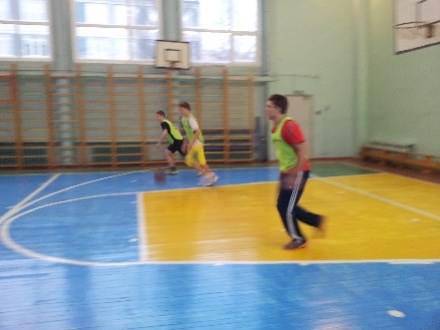 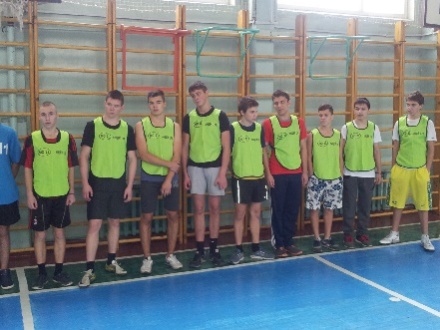 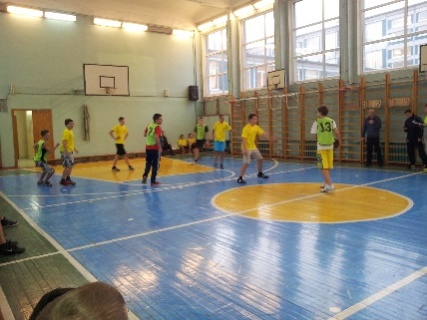 22 ноября 2014 года Соревнования по спортивному ориентированию в закрытых помещениях проводились на базе школьного спортивного клуба «Юниор» ГБОУ СОШ №72 Калининского района по адресу: Санкт-Петербург, улица Ушинского, дом №21, учащиеся 2003г.р.Руководитель команды Лыхин С.И.Состав команды ГБОУ лицея № 179: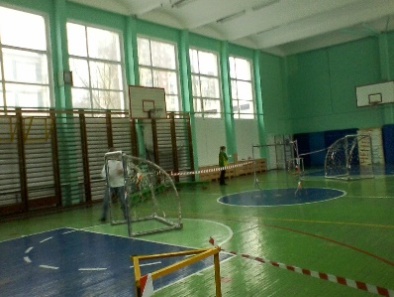 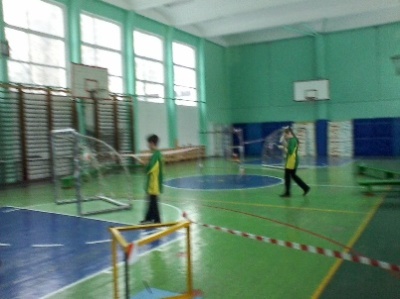 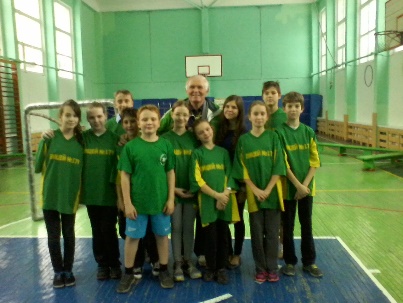 Команда проявила дисциплину, организованность, дружбу, товарищество. Соревнования проводились в заданном направлении , количество КП-15 штук. Затем 2-ой этаж соревнований «Лабиринт» лично-командное, отметка на КП компостерная. Ребята заняли общее 12 место.  МОЛОДЦЫ!!! ТАК ДЕРЖАТЬ!!!25.11.2014г Соревнования  по мини-футболу среди школ Калининского района  прошли в школе № 72 девочки 2003г.р.Команду подготовил Лыхин С.И.Состав команды:1.Васильева Полина 5б2. Мурашова Соня 5б3.Васильева Ира 5в4.Гончарова Аня 5в5. Одокейчук Милана 5в6. Иванова Виктория 5в7. Чуприненко Ксения 5в8. Грибанова Ксения 5в9. Колесник Дарья 5а10. Кичигина Лена  5а11. Тихенко Аня 5а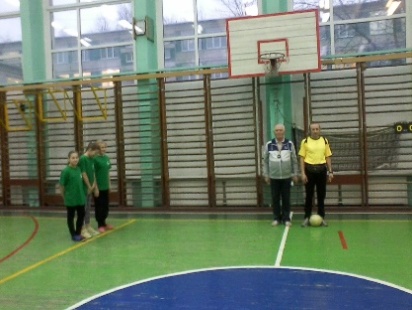 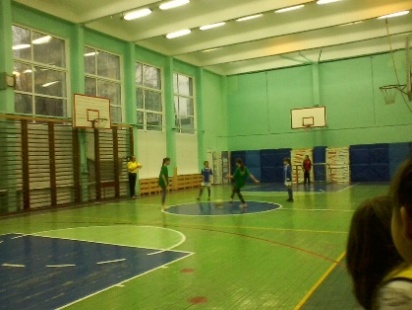 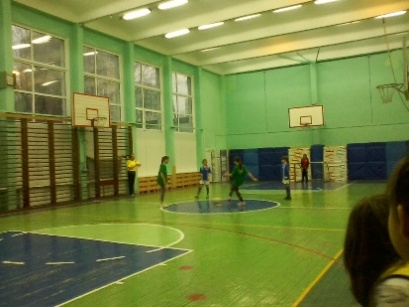 25.11.2014г. Спартакиада ШСК соревнования по баскетболу  среди школ Калининского района прошли в ГБОУ лицей  № 179. В соревнованиях приняли участие девушки 1997-1999гг.р.Команду подготовилучитель физическойкультуры Шинкарев М.Н.Состав команды:1 Малова Александра  11б2 Белова Инна   11б3 Водопьянова Екатерина 11б4 Панасюк Элеонора 11б5 Татаркина Юлия 11в6 Наумушкова Наталья 10а7 Деревянко Александра 10а8 Полынцева Алина     10а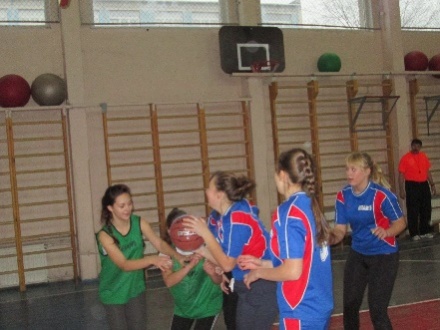 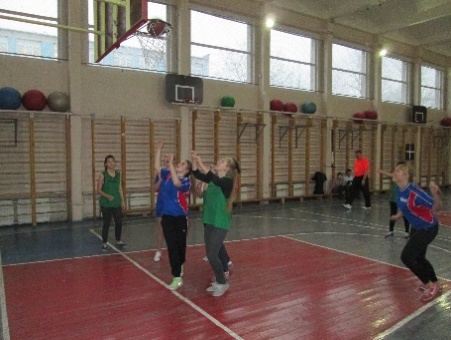 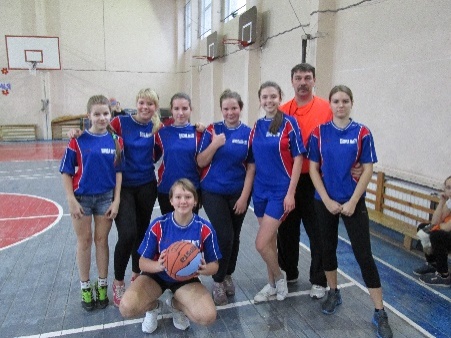 Команда лицея № 179 заняла 2 место в районе.УРА!!!УРА!!!УРА!!! Фотоотчет за декабрь месяцГБОУ лицей № 179Соревнования по баскетболу среди школ Калининского района прошли 01.12.2014г. в школе № 72.Руководитель: учитель физической культуры Лыхин С.И.  Состав командПершин МаксимХартанович АндрейКатков АлександрСоловьев ВикторТарасов НикитаАндреев СтасЛуговой АлександрКоманда заняла 2 место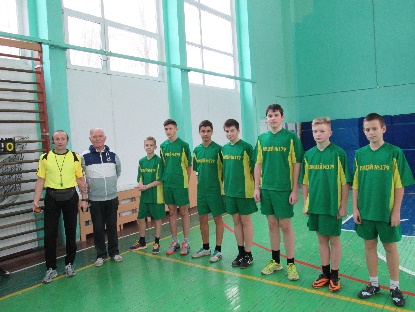 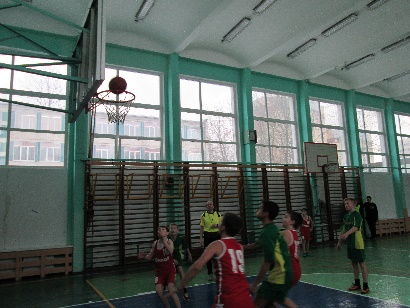 Соревнования по волейболу среди школ калининского района прошли 12.12.2014г на базе ГБОУ лицей № 179.Руководитель по волейболу: главный судья Лыхин С.И.Состав команды:1.Каншин Алексей2.Литвинов Максим3.Копейкин Максим4.Кириллов Филлип5.Лосев Алексей6.Репин Егор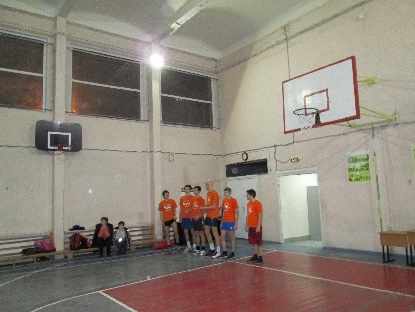 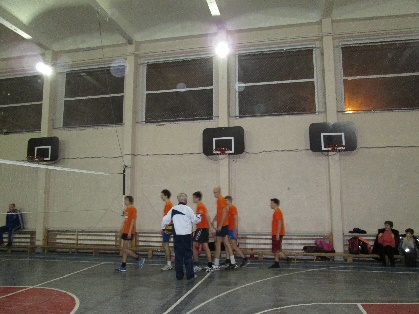 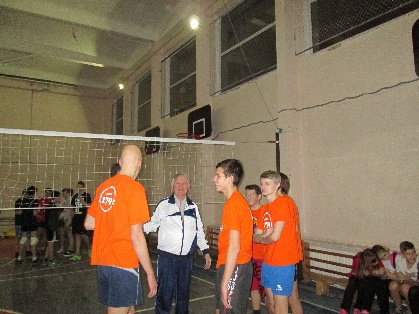 Команд заняла 1 место среди школ муниципального округа.МОЛОДЦЫ!!! ТАК ДЕРЖАТЬ!!!Соревнования по гимнастике среди команд 1-2 классов проводились в актовом зале 15.12.2014г.В соревнованиях принимали 8 команд, 104 ученика. В результате проведенных соревнований были показаны следующие результаты:1 место-2а класс2 место- 1г класс3 место-2б, 1в классы5 место-1б класс6 место-1а класс7 место-2в класс8 место-2г класс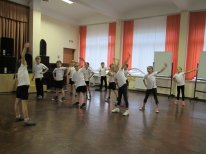 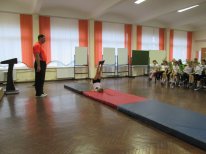 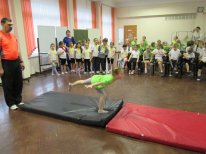 Главный судья: Турецкова К.С.     Главный секретарь: Шинкарев М.НСпартакиада ШСК среди школ Калининского района по пионерболу проходила в школе № 72., 12.12.14г.Руководитель: Маловичко С.В.Состав команды:1.Камбекова Алина 6б2.Ганжур Александра 6б3.Бакутеева Дарья 6б4.Старостина Дарья 6б5.Личковаха Дмитрий 6в6.личковаха Олег 6в7.Скороходов Влад 6в8. Скворцов Михаил 6в9.Одокийчук Милана 5в10.иванова Вероника 5в11.Мамедов Эльмир 5в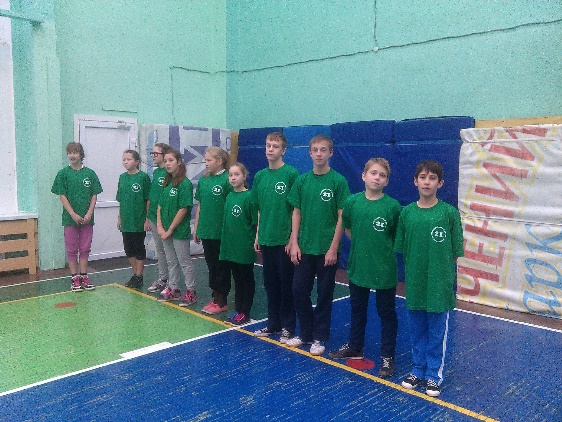 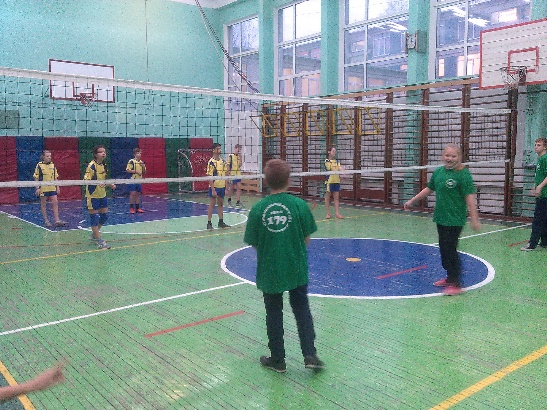 09.12.2014г прошли соревнования по «Безопасное колесо» в ДДТ, пр. Мечникова,2: вождение велосипеда, правила дорожного движения, оказание первой медицинской помощи, знание марок машин, знаки бедствия.Ребята сборной команды  4-х классов лицея№ 179, показали хорошее знание и умение ПДД и вождение велосипеда.Руководитель команды: Ефремов С.Г., Лыхин С.И.Команда заняла 3 местоСостав команды:Лутовинов Дима 4б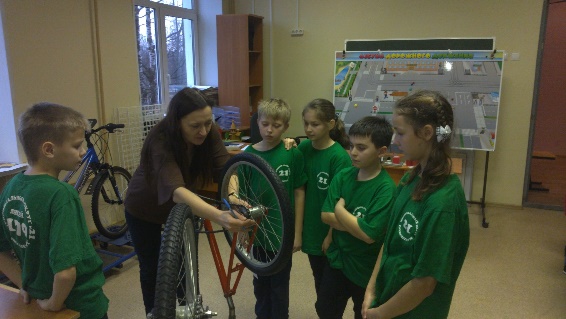 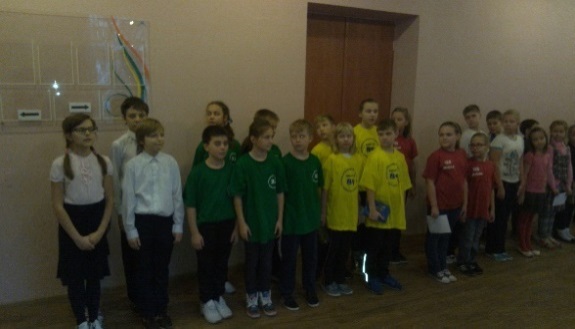 Попов Леша 4бЕлеверя Дима 4бРазутова Мария 4бСоколова Катя 4б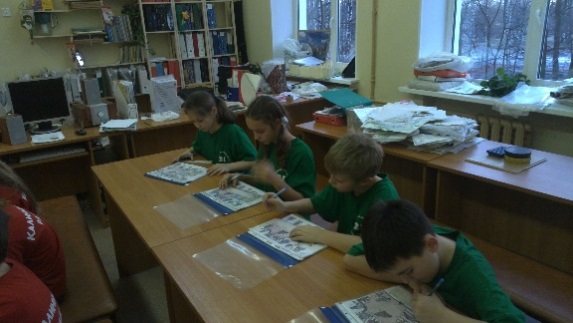 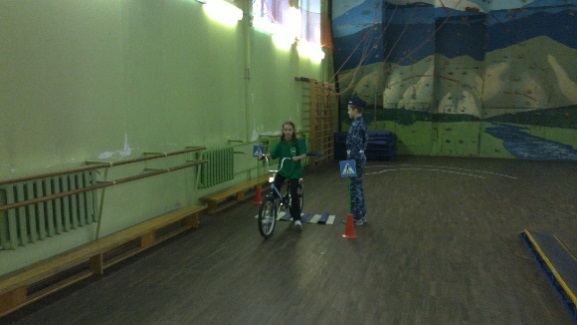 Руководитель ШСК: Лыхин С.И.                                         Фотоотчет за январь м-ц 2015г                                                     ГБОУ лицей № 179Соревнования по пионерболу по программе «Президентские спортивные игры школьников» прошли в ГБОУ лицей №179  22.01.2015г.Руководитель команды Лыхин С.И.Команда в составе:Попов КириллСураев АндрейМамедов ЭльмирМакушев РоманОдокийчук Милана Иванова Вероника                    Мурашева СоняПянковская Оксана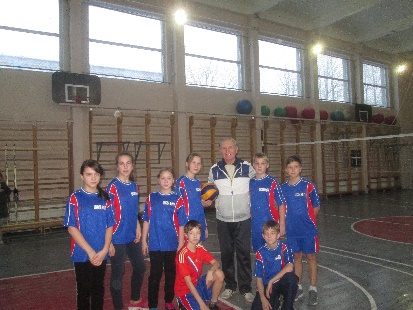 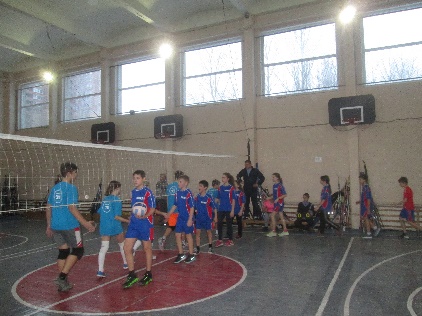 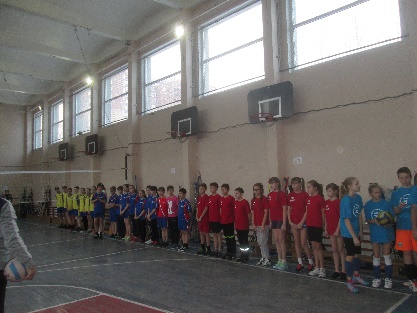 В соревнованиях принимали участие четыре школыКоманда заняла 2 место среди школ муниципального округа.Соревнования по программе Спартакиада школьников Калининского районапо волейболу прошли в ФОК ( Физкультурно-оздоровительный комплекс)29.01.2015г.Руководитель команды Лыхин С.И.Состав команды:Канашин Алексей 9аЛитвинов Максим 9аКириллов Филипп 10бМакушев Роман 5аПопов Кирилл 5вРепин Егор 7бКатков Александр 7бЛосев Алексей 9аКоманда заняла 5 место в Калининском районе.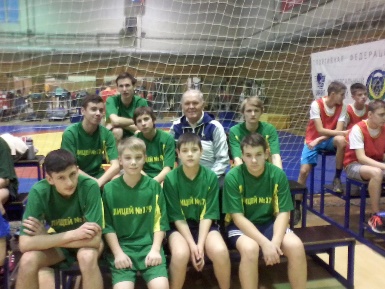 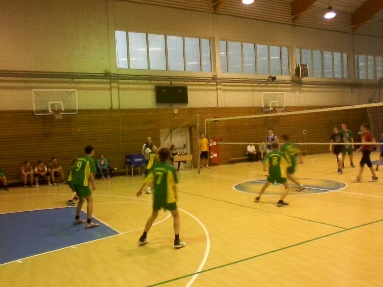 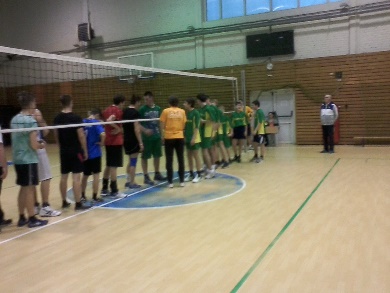 Соревнования по дартсу среди ШСК Калининского района прошли вГБОУ СОШ № 619 29.01.2015г             Руководитель команды Лыхин С.И.Состав команды:1.Винокуров Алексей 5а2. Ильин Александр 5а3. Несветов Кирилл 5а4. Попов Кирилл 5в5. Мамедов Эльмир 5в6. Чуприненко Ксения 5а7. Грибанова Ксения 5в8. Иванова вероника 5в9. Колычева Юлия 5в10. Одокийчук Милана 5в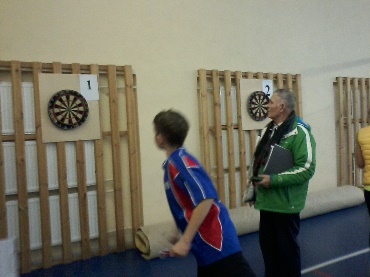 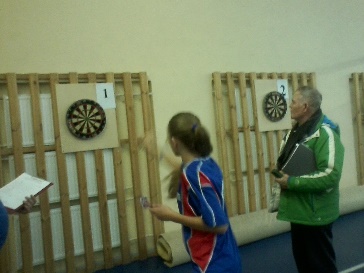 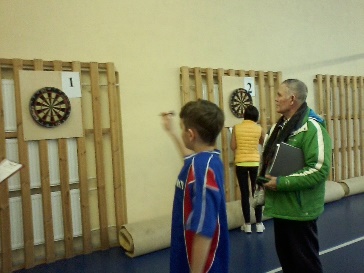 Соревнования прошли организовано, на высоком уровне. Команда заняла12 место.Руководитель ШСК :                                        С.И.ЛыхинФотоотчет за февраль месяц 2015г.                                                ГБОУ  лицей № 179Соревнования по лыжным гонкам «Калининская лыжня 2015» проходили на Муринском ручье.Команды готовили учителя физической культуры: Лыхин С.И.
Шинкарев М.Н. ,Сыпало Р.Н., Маловичко С.В., Титова А.А., Турецкова К.С.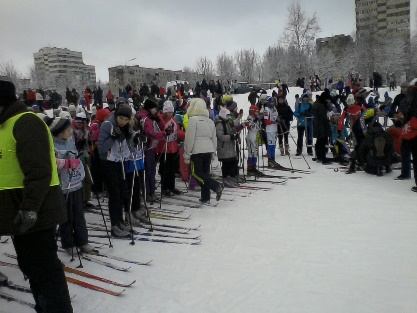 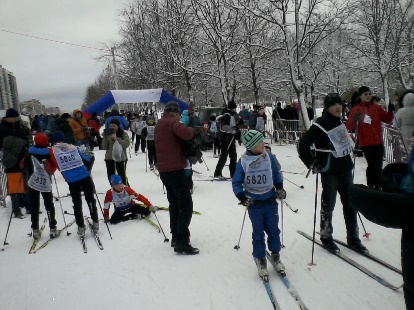 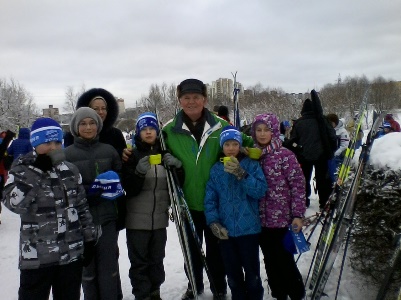 В соревнованиях приняли 1-7 классы 41 человек.С 10-00 до 11-40 учащиеся 9-11 классов сдавали нормы ГТО по лыжам на 3км.,5км. Приняли участие в соревнованиях 15 человек.«Президентские спортивные игры» по стрельбе прошли в школе № 7912.02.2015г., участвовали в соревнованиях 10 человек.Руководитель команды Лыхин Сергей Иванович.Состав команды:Сураев Андрей 5аМакушев роман 5аИванов Игорь  5аКостенко Георгий 5аТабакаев Герман5аИванова Вероника 5вГрибанова Ксения 5вОдокейчук Милана 5вКолычева Юля 5вПяньковская Оксана 5аКоманда заняла 10 место. 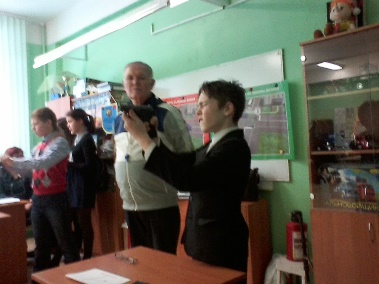 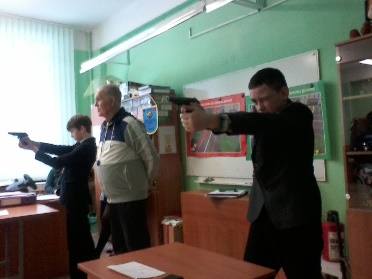 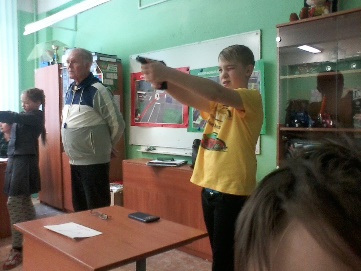 Первенство по лыжным гонкам прошли 19.02.15г. на стадионе лицея № 179 среди 1-11 классах. В соревнованиях приняло 148 человек.Ответственные за соревнования:Главный судья соревнований: Шинкарев М.Н.Учителя физической культуры: Титова А.А., Лыхин С.И., Сыпало Р.Н., Турецкова К.С.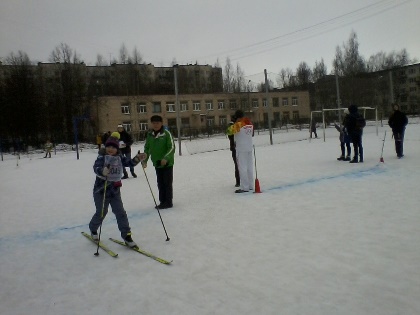 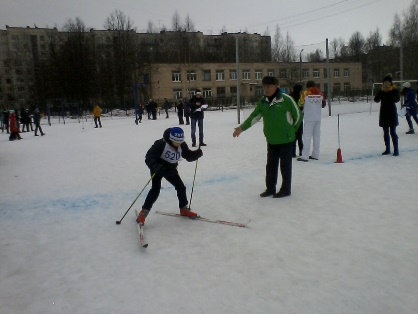 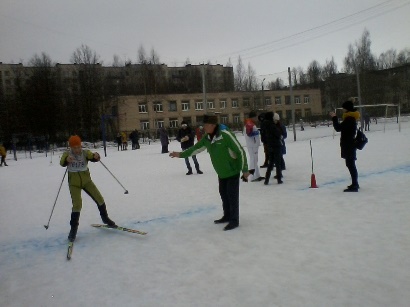                                            Фотоотчет за март м-ц 2015                                                  ГБОУ лицей № 17911.03.15г прошли районные соревнования по плаванию в рамках Всероссийских соревнований школьников «Президентские спортивные игры» среди 2002-2003гг рождения в школе № 619.Руководитель команды учитель физкультуры Лыхин С.И.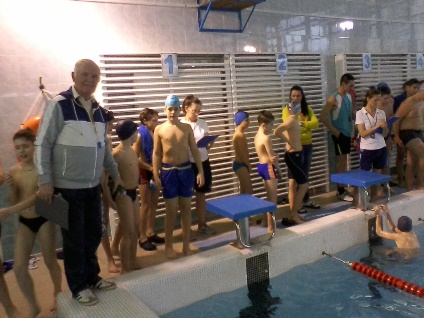 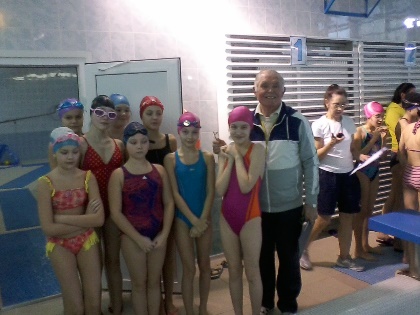 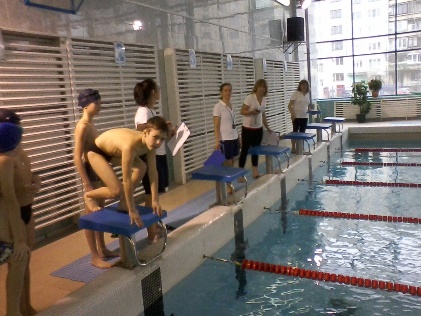 Команда в составе:    Мальчики                                                                   Девочки1.Попов Кирилл                                                 1. Грибанова Ксения2. Костенко Георгий                                          2. Колычева Юля3. Иванов Игорь                                                 3. Одокийчук Милана4 Харитонов Андрей                                         4.Мурашева Соня5. Табакаев Герман                                            5. Терентьева Вита6.Цембаревич Илья                                           6.Алиева Диана7.Сураев Андрей                                               7. Висмант Алиса8.Лебедев Андрей                                             8.Кичигина Лена9.Кизилов Саша                                                9.Пянковская ОксанаСоревнования прошли организовано. Ребята проявили большое старание и умение в плавании на 50 метров.Соревнования по фотоориентированию среди ШСК прошли 21.03.15г. в школе № 128В соревнованиях приняли участие ученики 5 классов. Соревнования прошли  21 марта 2015 года на территории микрорайона МО МО Прометей и непосредственной близости ГБОУ СОШ №128 (ул.О.Форш д .17\2).Границы задействованной в соревнованиях территории ограничены ул.О.Форш, ул.Тимуровской, пр.Просвещения и пр.Светлановским (без пересечения проезжих частей)Старт первой команды в 12.00,затем команды стартуют в соответствии с графиком.Руководитель команды учитель физкультуры Шинкарев М.Н.                                                Фотоотчет за апрель м-ц 20015г.                                                     ГБОУ лицей № 179Соревнования по общей физической подготовке (далее ОФП) проводяились 10 апреля 2015 года на базе государственного общеобразовательного учреждения средней общеобразовательной школы № 175 (далее ГБОУ СОШ) по адресу: Санкт-Петербург, проспект Просвещения, дом 106, литер А. Среди ШСК (школьных спортивных клубов)Руководитель команды: учитель физической культуры Маловичко Сергей ВладимировичСостав команды:1.Котенев Кирилл2. Шматков Дмитрий3.Михайлов Андрей4.Гунин Алексей5.Самедов Али6.Бакутеева Дарья7.Соколова Ксения8.Павлова Александра9.Лебедева Александра10.Октябрева Анна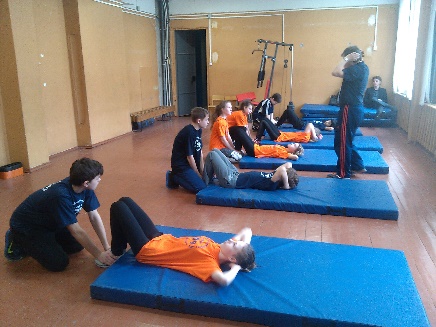 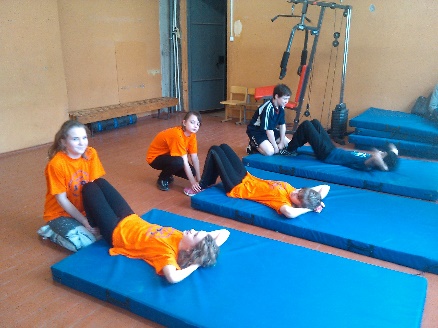 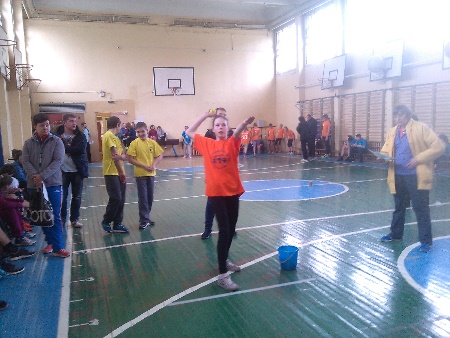 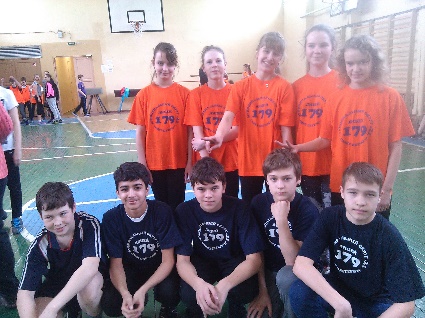  Программа соревнований:Соревнования командные. Состав команды 10 человек (5 юношей и 5 девушек), зачет по 4 лучшим результатам среди юношей и девушек.Соревнования проводятся по следующим видам: - челночный бег 3х10 метров;- прыжок в длину с места толчком двумя ногами (см);- метание в цель с расстояния 7 метров;- поднимание туловища из положения лежа на спине (количество раз за 1 мин)Соревнования по ОФП проводятся по правилам данного Регламента.Ребята проявили трудолюбие, дружбу, товарищество, чувство коллективизма.Команда заняла 4 место. МОЛОДЦЫ!!! ТАК ДЕРЖАТЬ.В период с15.04 по 30.04.15г проводились предварительные спортивные соревнованияна   кубок Главы МО № 21 малые «Олимпийские игры» по следующим видам спорта:Баскетбол (стритбол) юноши 1 место; девушки 2 место. Волейбол юноши 1 место.Пионербол 4 классы 4 место.Футбол 2 место.Финальные соревнования будут проводится 15 мая 2015г. на базе школы № 619.В соревнованиях примут участия 60 человек.22.04.15г.проводилась л/атлетическая эстафета зачет Спартакиады среди ОУ Калининского района. В эстафете приняли участие 15 человек ( 9 юношей+6 девушек).Команда ГБОУ лицей № 179 заняла общее 18 место из 32 школ.27.04.15г. прошли соревнования среди ШСК по стрельбе из пистолета среди 5 классовв школе № 88.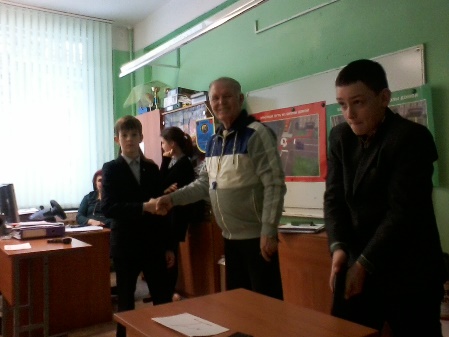 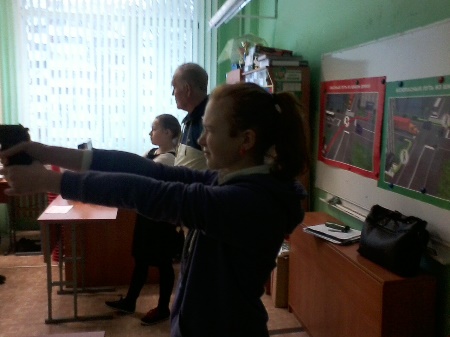 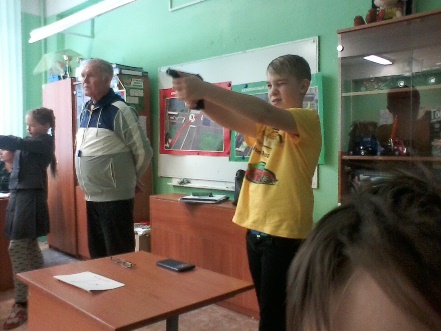 Руководитель команды: учитель физической культуры Лыхин Сергей Иванович.Состав команды:Команда заняла 8 место.Руководитель ШСК:                                           С.И.Лыхин                                               Фотоотчет за май м-ц 2015г                                                         ГБОУ лицей № 17915 мая 2015г проводились V Муниципальные Олимпийские игры на Кубок Главы МО № 21    посвященные к 70-и летию Победы в Великой Отечественной войне.                                                     ДЕВИЗ ИГР:                  «НЕТ БОЛЬШЕЙ ПОБЕДЫ, ЧЕМ ПОБЕДА НАД СОБОЙ!»Цели и задачи:- пропаганда спортивного, здорового образа жизни и активного отдыха;- массового привлечения учащихся к регулярным занятиям физкультурой и спортом;- воспитание у учащихся активной жизненной позиции и духовно-нравственных ценностей;- популяризация спортивного олимпийского движения;- выявления лучших спортсменов округа.Руководство соревнованиями:- Общее руководство подготовкой и проведением Олимпийских игр (честная игра) осуществляется Муниципальным Образованием МО № 21 Калининского района, ГБОУ СОШ № 619 Калининского района:- Непосредственное проведение соревнований возлагается на ГБОУ СОШ № 619. Участники Олимпийских игр:- мини-футбол –                 8 чел. (мальчики 7-8 кл. и моложе)- волейбол –                        8 чел.- .+2 д. (.+1 д. запасные) (8-9 кл.)- пионербол –                      8 чел.- .+3 д. + .(.+1 д. запасных) (4-5 кл.)- стритбол (м.+ д.) –           8 чел. – 4 девочки + 4 мальчика (8-11кл.)- настольный теннис -       .+1 д. (сборная школы)- плавание -                        .+2 д. (сборная школы) - лёгкая атлетика –            .+11 д (1 – 11кл.) Торжественная клятва спортсменов.«От имени всех спортсменов я обещаю:- не стремиться к победе любой ценой;- на спортивной площадке сохранять честь и благородство;- главное не победа над соперником, а совершенствование своей личности, преодоление собственных слабостей. КЛЯНЕМСЯ!».   Руководством и подготовкой команд лицея № 179 осуществлялось учителями физической культуры лицея.В соревнованиях приняли участие 60 человек, спортсмены лицея № 179.  В честной борьбе ребята заняли III место. Были награждены кубком и бронзовыми медалями.УРА!!! УРА!!! УРА!!! МОЛОДЦЫ!!!!!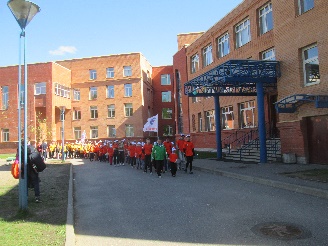 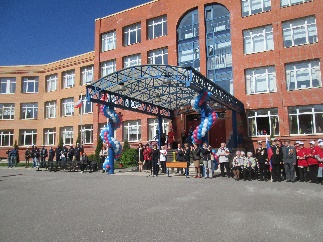 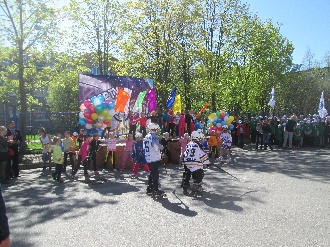 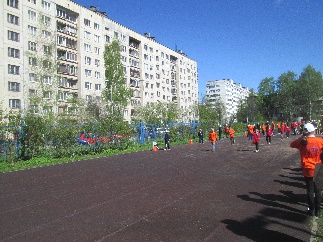 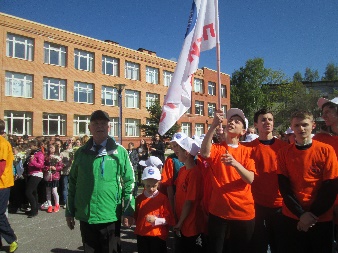 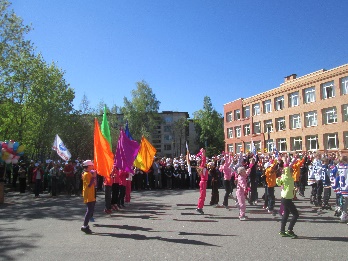 18 мая 2015 года прошли соревнования по стрельбе на базе школы № 72 на КубокГлавы МО № 21 посвященные 70 летию Победы в Великой Отечественной войне.Руководитель команды учитель физической культуры С.И.Лыхин.В соревнованиях приняла участия сборная команда лицея № 179 в составе:1.Рыбальченко Артем 9а2.Офицеров Денис 8а3.Пилипенко Михаил 8в4.Иванов Артем 5в5. Гопоненко Катя 9а6.петракова Ира 9б7.Кирьянова Катя 9б8.Беляева Анна 8в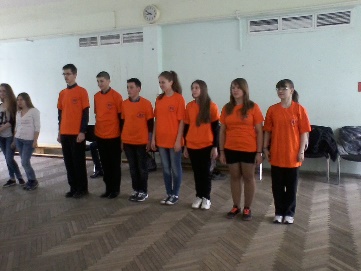 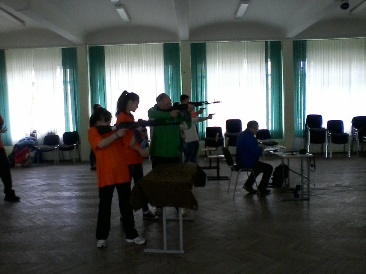 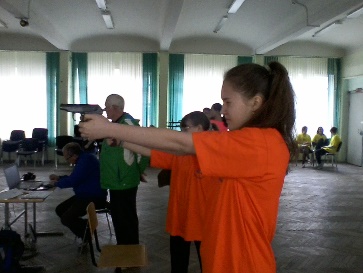 Команда заняла общее I место. Награждена кубком и медалями.МОЛОДЦЫ!!! УРА!!!УРА!!!УРА!!!Руководитель ШСК:                                               С.И.Лыхин1.Баразенко Даниил                         5б23.09.20032.Попов Кирилл                               5в12.02.20033.Сураев Андрей                              5в16.07.20034.Северин Арсений                         5в25.03.20035.Мамедов Эльмир                         5в27.10.20026.Минин Михаил                             5в20.02.20037.Кашобаро Сима                             5б16.01.20038.Кузьмина Марина                         5б30.12.20039.Лукина Анастасия                         5б24.07.200310.Суминцова Саша                          5б12.02.200311.Васильева Ирина                          5в30.04.2003п/п №                 Ф.И.О.   Дата рожденияКласс       Виза врача1Костенко Георгий Дмитриевич12.01.035а2Харитонов Андрей Дмитриевич28.11.035а3Табакаев Герман Борисович25.05.035а4Сураев Андрей Дмитриевич16.07.035б5Соколов Александр Юрьевич26.11.035б6Минин Михаил Витальевич20.02.035в7Мурашева Софья Анатольевна10.12.035б8Терентьева Вита Викторовна09.02.035б9Грибанова Ксения Викторовна06.05.035в10Иванова Вероника Владимировна08.12.035в11Пальмирина Алена Алексеевна29.03.035в12Чуприненко Ксения Николаевна30.12.035а